Jfkdofjdfkfjdofjodjf                                                                              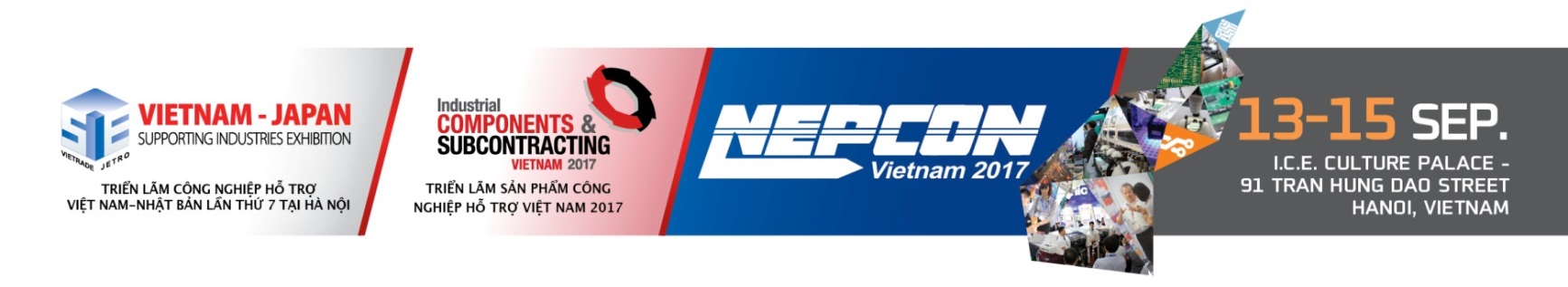 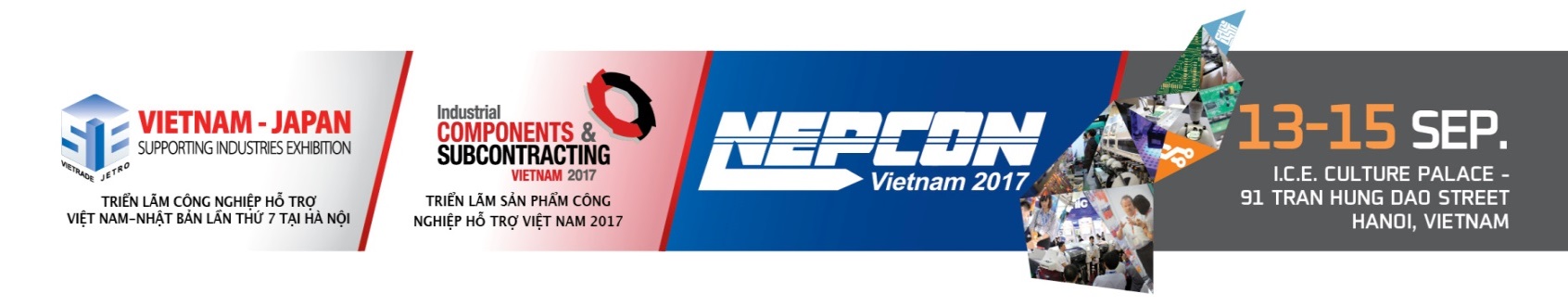 NEPCON VIỆT NAM 2017Thời gian:	     9:30 – 16:00, thứ Năm ngày 14 tháng 9 năm 2017                                          Địa điểm:             Phòng hội thảo trong nhà triển lãm                                                                             Đơn vị tổ chức:   Tổ chức xúc tiến thương mại Nhật Bản (JETRO) và                                Công ty Reed Tradex Co., Ltd.CHƯƠNG TRÌNH  (Phiên buổi sáng)9.00 	 		Đăng ký lễ tân9.55 – 10.00		Phát biểu khai mạc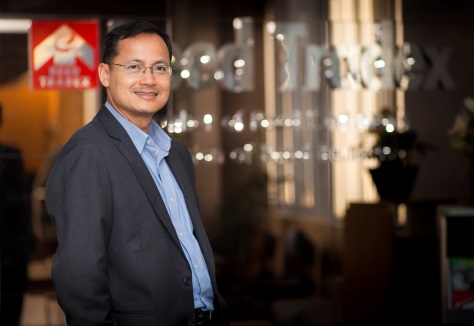 				Ông Suttisak Wilanun, Phó giám đốc điều hành				Công ty Reed Tradex Co., Ltd.10.00 – 10.30 		Chương trình phát triển ngành công nghiệp hỗ trợ tại Việt Nam của JETRO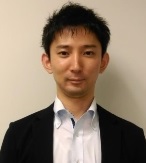 				Ông Tomofumi ABE, Giám đốc Dự án				Tổ chức Xúc tiến Thương mại Nhạt Bản, VPĐD tại Hà Nội10.30 – 11.00 	Tình hình phát triển của doanh nghiệp cung cấp Việt Nam theo Báo cáo Điều tra Doanh nghiệp năm 2017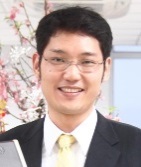 				Đại diện Công ty CP NC Network Việt Nam11.00 – 11.30		Bí quyết kinh doanh thành công với đối tác Nhật Bản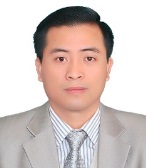 				Ông Lê Thanh Thủy, Giám đốc				Công ty TNHH Công nghiệp Trí Cường  11.30 – 11.40		Hỏi & Đáp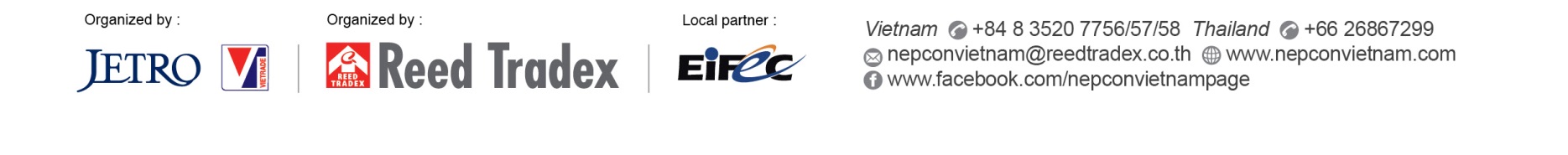 CHƯƠNG TRÌNH  (Phiên buổi chiều)13.00 			Đăng ký lễ tân14.00 – 14.30 	Giới thiệu dự án–Báo cáo điều tra của JICA về phát triển ngành công nghiệp hỗ trợ và các doanh nghiệp vừa và nhỏ của Việt Nam 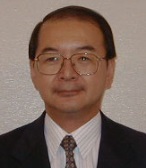 		Ông Hisatsugu FURUSAWA		Trưởng Ban Tư vấn Quốc tếViện nghiên cứu Kinh tế Nhật Bản (JERI)14.30 – 15.30 	Tầm quan trọng của Báo cáo tài chính trong Điều hành doanh nghiệp và                        Quản lý sản xuất		Ông Takamichi IDE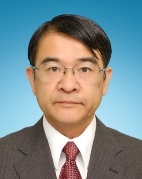 		Tư vấn viên cao cấp, Tư vấn Quản lý Khu vựcCông ty TNHH Dịch vụ Phát triển Nhật Bản (JDS) 15.30 – 15.40 	Hỏi & Đáp---------------------------------------------------   (Nội dung chương trình cập nhật ngày 25/8/2017)Lưu ý:  Ngôn ngữ sử dụng trong chương trình hội thảo là tiếng Việt. Chúng tôi sẽ sắp xếp phiên dịch Việt – Nhật cho phần thuyết trình của diễn giả người Nhật Bản.MIỄN PHÍ tham gia. Do số lượng tham dự có hạn, quý vị vui lòng đăng ký trước.Để đăng ký tham dự, vui lòng liên lạc với chúng tôi theo thông tin dưới đây: email: contactcenter@reedtradex.co.th hoặc SĐT: +662-686-7222 (tại Thái Lan) Ban tổ chức có quyền thay đổi hoặc điều chỉnh nội dung chương trình mà không thông báo trước.